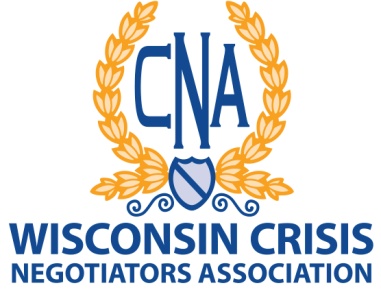 ANNUAL AWARDS NOMINATION APPLICATIONDATE:_________________________NOMINEE:____________________________________DEPARTMENT:_________________________________NominatingMember:______________________________________Department:___________________________________Nominated for: Please check one:__  Crisis Negotiator of the Year                 __  Medal of Honor Award__  Meritorious Service Award                  __  Distinguished Service Award__  Public Service Award                     ___  Memorial AwardDescribe the event(s) and/or reason(s) that you have nominated the above named member(s).  Please be as specific as possible.  Attach reports, newspaper articles or other documentation that will assist the Awards Committee and the Board of Directors in determining what awards should be approved and awarded.Email to:  Denise Nash, President       nashd@co.portage.wi.us             ________________________________________________________                                    Signature of Person making nomination              